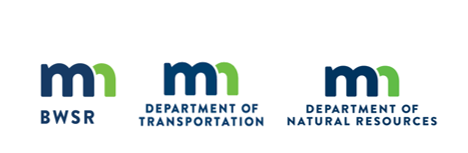 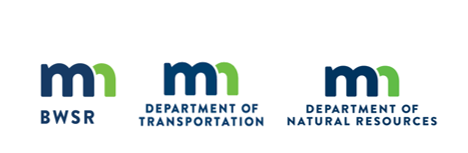 34-371Common NameScientific NameRate (kg/ha)Rate (lb/ac)% of Mix (% by wt)Seeds/ sq ftfringed bromeBromus ciliatus2.242.0016.04%8.10BluejointCalamagrostis canadensis0.110.100.78%10.00Virginia wild ryeElymus virginicus1.681.5011.99%2.31tall manna grassGlyceria grandis0.280.251.96%6.30fowl bluegrassPoa palustris0.730.655.19%31.00Total Grasses5.044.5035.96%57.71tussock sedgeCarex stricta0.040.040.35%0.85pointed broom sedgeCarex scoparia0.060.050.39%1.50dark green bulrushScirpus atrovirens0.220.201.56%33.00woolgrassScirpus cyperinus0.070.060.51%40.00Total Sedges and Rushes0.390.352.81%75.35Canada anemoneAnemone canadensis0.110.100.82%0.30marsh milkweedAsclepias incarnata0.270.241.95%0.43flat-topped asterDoellingeria umbellata0.110.100.81%2.50common bonesetEupatorium perfoliatum0.100.090.68%5.00grass-leaved goldenrodEuthamia graminifolia0.040.040.31%5.00spotted Joe pye weedEutrochium maculatum0.160.141.15%5.00blue monkey flowerMimulus ringens0.030.030.24%25.00giant goldenrodSolidago gigantea0.030.030.20%2.30eastern panicled asterSymphyotrichum lanceolatum0.030.030.28%2.00Total Forbs0.900.806.44%47.53OatsAvena sativa7.686.8554.79%3.05Total Cover Crop7.686.8554.79%3.05Totals:14.0112.50100.00%183.64Purpose:Wet meadow / Sedge meadow reconstruction for wetland mitigation or ecological restoration.Wet meadow / Sedge meadow reconstruction for wetland mitigation or ecological restoration.Wet meadow / Sedge meadow reconstruction for wetland mitigation or ecological restoration.Wet meadow / Sedge meadow reconstruction for wetland mitigation or ecological restoration.Wet meadow / Sedge meadow reconstruction for wetland mitigation or ecological restoration.Planting Area:Laurentian Mixed Forest Province.  Mn/DOT Districts 1, 2(east) and 3A.Laurentian Mixed Forest Province.  Mn/DOT Districts 1, 2(east) and 3A.Laurentian Mixed Forest Province.  Mn/DOT Districts 1, 2(east) and 3A.Laurentian Mixed Forest Province.  Mn/DOT Districts 1, 2(east) and 3A.Laurentian Mixed Forest Province.  Mn/DOT Districts 1, 2(east) and 3A.